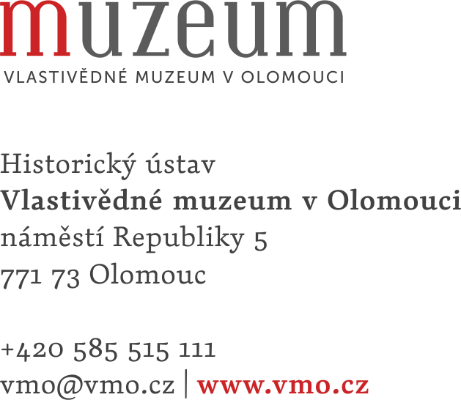 Váš dopis značky / ze dne		Naše značka			Vyřizuje / linka		Datum				24/2019/HÚ			Zdražil/152		25. 9. 2019								Věc: Objednávka výroby exponátuDobrý den,Vlastivědné muzeum v Olomouci objednává tímto výrobu exponátu pro prezentaci dochovaných součástí olomouckého orloje v rámci výstavy „Olomoucký orloj – 500 let od první písemné zmínky“. Detaily exponátu viz příloha. Sjednaná cena díla 120.000,- Kč bez DPH.S pozdravem								Ing. Břetislav Holásek								ředitel Vlastivědného muzea v Olomouci